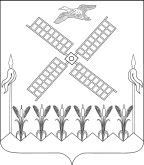 СОВЕТ КОПАНСКОГО СЕЛЬСКОГО ПОСЕЛЕНИЯ
ЕЙСКОГО РАЙОНАРЕШЕНИЕот       30.10.2018                                                                №      179ст. КопанскаяОб отмене решения Совета Копанского сельского поселения Ейского района от 18 марта 2008 года № 139 «О порядке оказания единовременной материальной помощи гражданам Копанского сельского поселения Ейского района»	На основании  статьи 53 Устава Копанского сельского поселения Ейского района Совет Копанского сельского поселения Ейского района  р е ш и л:Признать утратившим силу решение Совета Копанского сельского поселения Ейского района от 18 марта 2008 года № 139 «О порядке оказания единовременной материальной помощи гражданам Копанского сельского поселения Ейского района».Начальнику общего отдела администрации Копанского сельского поселения Ейского района Л.В. Скляренко обнародовать настоящее решение в установленном порядке, разместить на официальном сайте администрации Копанского сельского поселения Ейского района в сети Интернет.Решение вступает в силу со дня его официального обнародования.Глава Копанского сельского поселенияЕйского района                                                                           И.Н. Диденко 